Н А К А З14.01.2016							     				№ 19   	 Відповідно до законів України «Про освіту», «Про загальну середню освіту», Порядку державної атестації дошкільних, загальноосвітніх,  позашкільних навчальних закладів, затвердженого наказом Міністерства освіти і науки України від 30.01.2015 № 67, зареєстрованого у Міністерстві юстиції України 14.02.2015 за № 173/26618, згідно з Планом проведення державної атестації навчальних закладів комунальної форми власності на 2015-2025 роки, затвердженим наказом управління освіти адміністрації Київського району Харківської міської ради від 27.04.2015 №147 «Про організацію роботи з проведення державної атестаційної експертизи дошкільних, загальноосвітніх та позашкільних навчальних закладів», з метою забезпечення державного контролю за діяльністю навчальних закладів і планового проведення державної атестації, керуючись статтею 59 Закону України «Про місцеве самоврядування в Україні»,НАКАЗУЮ:1.  Провести   в термін з 14 березня 2016 року по 01 квітня 2016 року атестаційну експертизу  Харківської загальноосвітньої школи І-ІІІ ступенів         № 52 Харківської міської ради Харківської області.   2. Затвердити склад експертної комісії для проведення атестаційної експертизи ХЗОШ №52   (додаток).   3.  Експертній комісії:3.1. Підготувати та подати на затвердження начальнику управління освіти адміністрації Київського району Харківської міської ради робочу програму атестаційної експертизи  навчального закладу.До 14.02.20163.2. Здійснити атестаційну експертизу навчального закладу, узагальнити матеріали для складання аргументованого висновку атестаційної експертизи.                                                                    Відповідно до затвердженої програми3.3. Подати до управління освіти аргументовані висновки атестаційної експертизи з вмотивованими рекомендаціями. 01.04.20164. Директору Харківської загальноосвітньої школи І-ІІІ ступенів № 52 Харківської міської ради Харківської області Прибиловській Н.В. забезпечити належні умови для роботи експертної комісії під час проведення атестаційної експертизи закладу.Відповідно до затвердженої програми Контроль за виконанням наказу залишаю за собою.Начальник управління 						                Т.В.КуценкоЗ наказом ознайомлені:Ліпейко В.І.Настенко І.В.	Лихольот І.В. Петришена О.М.Губарєва І.Д.Лустенко С.І.Марадудіна А.А.Короп Ю.В.Мартинова Н.В.Назарова О.В.Жовтун Т.С.Коломієць С.Р.Прибиловська Н.В.		                                                                       Додаток 	                                                                       до наказу  управління освіти                                                                                                від 14.01.2016  № 19Склад експертної комісії для проведення державної атестації Харківської загальноосвітньої школи І-ІІІ ступенів № 52 Харківської міської ради Харківської областіВиконавець: головний спеціаліст управління освіти Лустенко С.І.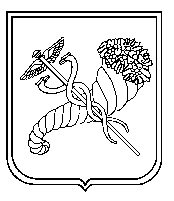 Про    проведення    державної атестації Харківської загальноосвітньої школи І-ІІІ ступенів № 52 Харківської міської ради Харківської області Голова експертної комісії:Голова експертної комісії:Куценко Тетяна ВолодимирівнаНачальник управління освіти адміністрації Київського району Харківської міської радиЗаступник голови експертної комісії:Заступник голови експертної комісії:Ліпейко Володимир ІвановичЗаступник начальника управління освіти адміністрації Київського району Харківської міської радиЧлени експертної комісії:Члени експертної комісії:Настенко Ірина ВасилівнаДиректор методичного центру управління освіти адміністрації Київського району Харківської міської радиЛихольот Ігор ВолодимировичНачальник господарчої групи управління освіти адміністрації Київського району Харківської міської радиГубарєва Інна ДмитрівнаГоловний спеціаліст управління освіти адміністрації Київського району Харківської міської радиПетришена Оксана МиколаївнаГоловний спеціаліст управління освіти адміністрації Київського району Харківської міської радиЛустенко Світлана ІванівнаГоловний спеціаліст управління освіти адміністрації Київського району Харківської міської радиКороп Юлія ВолодимирівнаЗавідувач ЛКТО управління освіти адміністрації Київського району Харківської міської радиМарадудіна Алла АнатоліївнаГоловний бухгалтер централізованої бухгалтерії управління освіти адміністрації Київського району Харківської міської радиМартинова Надія ВасилівнаГолова Київської районної організації профспілки працівників освіти і науки (за згодою)Коломієць Світлана РадіонівнаЧлен колегії управління освіти адміністрації Київського району, директор  Харківської спеціалізованої школи І-ІІІ ступенів № 166 «Вертикаль» Харківської міської ради Харківської області (за згодою)Жовтун Тетяна СтаніславівнаЧлен Ради директорів шкіл м. Харкова, директор Харківської загальноосвітньої школи І-ІІІ ступенів № 37 Харківської міської ради Харківської області (за згодою)Назарова Ольга ВолодимирівнаЧлен ради директорів шкіл Київського району м. Харкова, директор комунального закладу «Харківська загальноосвітня школа І-ІІІ ступенів № 158 Харківської міської ради Харківської області» (за згодою)Баракат Олеся ОлександрівнаГолова Районної батьківської ради, член шкільної батьківської ради ХСШ № 17 (за згодою)Удальцова Наталія ОлександрівнаМетодист НМПЦ Департаменту освіти Харківської міської ради (за згодою)